§1572.  DefinitionsAs used in this chapter, unless the context otherwise indicates, the following terms have the following meanings.  [PL 1995, c. 457, §1 (NEW).]1.  CODIS.  "CODIS" means the Federal Bureau of Investigation's national DNA identification index system that allows for storage and exchange of DNA records submitted by state and local forensic DNA laboratories and is derived from the Combined DNA Index System.[PL 1995, c. 457, §1 (NEW).]2.  Crime lab.  "Crime lab" means the Maine State Police Crime Laboratory located in Augusta.[PL 1995, c. 457, §1 (NEW).]3.  DNA.  "DNA" means deoxyribonucleic acid.[PL 1995, c. 457, §1 (NEW).]4.  DNA analysis.  "DNA analysis" means DNA typing tests that derive identification information specific to a person from that person's DNA.[PL 1995, c. 457, §1 (NEW).]5.  DNA record.  "DNA record" means DNA identification information obtained from DNA analysis and stored in the state DNA data base or CODIS.[PL 1995, c. 457, §1 (NEW).]6.  DNA sample.  "DNA sample" means a biological sample provided by a person convicted or a juvenile adjudicated of one of the offenses listed in this chapter or submitted to the crime lab for analysis pursuant to a criminal investigation.[PL 2003, c. 393, §1 (AMD).]7.  FBI.  "FBI" means the Federal Bureau of Investigation of the United States Department of Justice.[PL 1995, c. 457, §1 (NEW).]7-A.  Juvenile.  "Juvenile" means any person who has not attained 18 years of age.[PL 2003, c. 393, §2 (NEW).]8.  State DNA data base.  "State DNA data base" means the DNA identification record system administered by the Chief of the State Police.[PL 1995, c. 457, §1 (NEW).]9.  State DNA data bank.  "State DNA data bank" means the repository of DNA samples maintained by the Chief of the State Police at the crime lab collected pursuant to this chapter.[PL 1995, c. 457, §1 (NEW).]SECTION HISTORYPL 1995, c. 457, §1 (NEW). PL 2003, c. 393, §§1,2 (AMD). The State of Maine claims a copyright in its codified statutes. If you intend to republish this material, we require that you include the following disclaimer in your publication:All copyrights and other rights to statutory text are reserved by the State of Maine. The text included in this publication reflects changes made through the First Regular and First Special Session of the 131st Maine Legislature and is current through November 1. 2023
                    . The text is subject to change without notice. It is a version that has not been officially certified by the Secretary of State. Refer to the Maine Revised Statutes Annotated and supplements for certified text.
                The Office of the Revisor of Statutes also requests that you send us one copy of any statutory publication you may produce. Our goal is not to restrict publishing activity, but to keep track of who is publishing what, to identify any needless duplication and to preserve the State's copyright rights.PLEASE NOTE: The Revisor's Office cannot perform research for or provide legal advice or interpretation of Maine law to the public. If you need legal assistance, please contact a qualified attorney.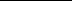 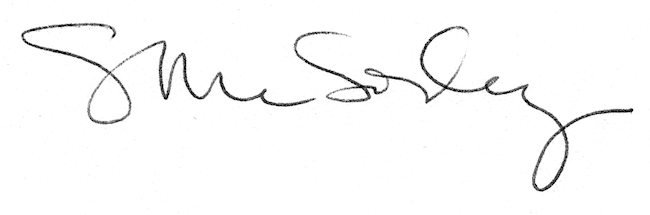 